Checkliste zur „Probepräsentation“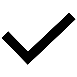 Formalia der PräsentationIch habe fachliche Aussagen/Zitate/Definitionen mit Quellenangabe belegt. Ich habe Abbildungen/Diagramme/Statistiken mit Quellenangabe belegt. Ich habe meine Inhalte angemessen visualisiert.
(Schriften sind alle erkennbar, die Folien sind einheitlich gestaltet etc.)Ich nutze verschiedene Präsentationsmedien.
(Bilder, Zitate, Diagramme, Piktogramme, Smart-Arts, etc.)Ich habe meine Folien nummeriert. Einstieg/Einleitung der PräsentationIch habe einen kreativen Einstieg in meine Präsentation.Ich begrüße meine Prüfer*innen.Ich stelle zu Beginn mein Thema und meine Fragestellung vor. Ich stelle meine Gliederung vor.MittelteilMeine Präsentation ist argumentativ schlüssig aufgebaut, ein roter Faden ist erkennbar.Die Reihenfolge meiner Gliederungspunkte ist nachvollziehbar.Ich gehe im Verlauf meiner Präsentation auf die Gliederung ein und formuliere Überleitungen bzw. kündige den nächsten Gliederungspunkt an.Ich habe alle Inhalte (Bilder, Statistiken, etc.) auf meinen Folien erläutert bzw. an passender Stelle darauf verwiesen (= mit der PPP „interagieren“).SchlussMein Fazit ist nachvollziehbar und deutlich.Ich habe meine Ergebnisse zusammengefasst. Ich zeige/verweise auf das Quellen- und Literaturverzeichnis.Ich verabschiede mich und bedanke mich für die Aufmerksamkeit. Bei GruppenprüfungenDie individuellen Arbeitsanteile sind gut erkennbar.Zeit (bitte selbstständig mit Stoppuhr kontrollieren)Ich habe die vorgegebene Zeit eingehalten. Auftreten des*der PräsentierendenIch habe frei gesprochen. Ich habe in einem angenehmen Tempo gesprochen und ausreichend Pausen zwischen meinen Sätzen/inhaltlichen Abschnitten gemacht. Ich habe Blickkontakt mit meinen Zuhörenden gehalten.Meine Formulierungen waren verständlich.Ich habe laut und deutlich gesprochen. Meine Körpersprache hat den Vortrag unterstützt.